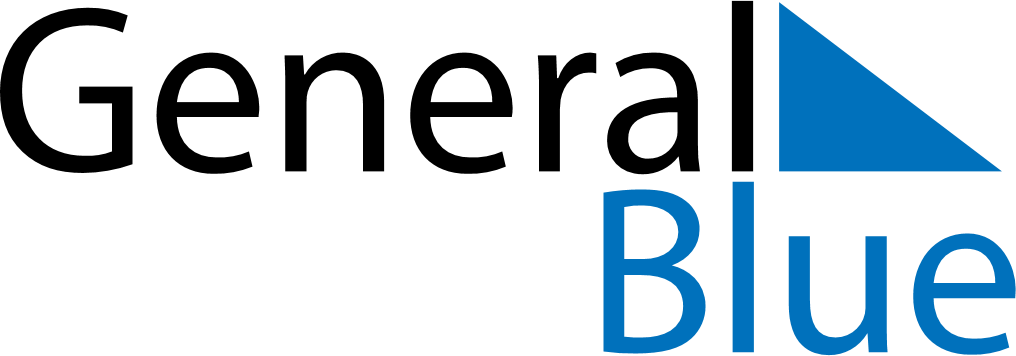 Q4 2021 CalendarUnited Arab EmiratesQ4 2021 CalendarUnited Arab EmiratesQ4 2021 CalendarUnited Arab EmiratesQ4 2021 CalendarUnited Arab EmiratesQ4 2021 CalendarUnited Arab EmiratesQ4 2021 CalendarUnited Arab EmiratesQ4 2021 CalendarUnited Arab EmiratesOctober 2021October 2021October 2021October 2021October 2021October 2021October 2021October 2021October 2021MONTUETUEWEDTHUFRISATSUN123455678910111212131415161718191920212223242526262728293031November 2021November 2021November 2021November 2021November 2021November 2021November 2021November 2021November 2021MONTUETUEWEDTHUFRISATSUN12234567899101112131415161617181920212223232425262728293030December 2021December 2021December 2021December 2021December 2021December 2021December 2021December 2021December 2021MONTUETUEWEDTHUFRISATSUN123456778910111213141415161718192021212223242526272828293031Oct 18: Birthday of Muhammad (Mawlid)Dec 2: National Day